Agenţia Naţională pentru Ocuparea Forţei de MuncăPIAŢA MUNCII: LOCURI VACANTE03.01.2013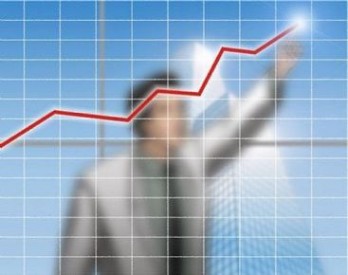 DIRECŢIA  PLANIFICARE, EVALUARE ŞI SINTEZĂPotrivit datelor rezultate din declaraţiile agenţilor economici privind locurile de muncă vacante, în evidenţă  pentru Ocuparea Forţei de Muncă la data de 03.01.2013 sunt înregistrate 3436 locuri vacante. Situaţia locurilor de muncă vacante, disponibile în fiecare AOFM, este următoarea:La nivel naţional pentru persoane cu studii superioare şi medii de specialitate sînt oferite 913 locuri de muncă, ce constituie 27% din numărul total de locuri de muncă vacante. Principalele profesii sunt:medic – 201 locuri (medic de specialitate –95, surori medicale − 88, medicină generală − 8, medic igienist – 7, medic stomatolog – 3) contabil − 84 locuri (contabil − 72, contabil şef – 12);casier şi casier în sala de comerţ − 46 locuri;electrician – 32 locuri (electrician secţie – 17, electrician sector – 15);consultant  –  29 locuri; confecţioner – 25 locuri;inginer − 23 locuri (inginer − 17, inginer construcţii civile − 2, inginer controlor - 2,inginer programator – 2);inspector de poliţie şi vamal − 23 locuri; specialist (inclusiv coordonator, principal ) – 18 locuri;agent comerţ – 18 locuri;manager − 15 locuri (manager în activitatea comercială – 7, manager (în alte ramuri) – 6);agent de asigurare – 14 locuri;infirmieră – 14 locuri;inspector serviciu asistenţă socială – 14 locuri;gardian public − 11 locuri;	educator − 11 locuri; tehnolog – 9 locuri;economist –  9 locuri.laborant – 7 locuri;lucrător social − 6 locuri.Pentru persoane cu studii medii generale şi secundar profesionale Agenţia Naţională pentru Ocuparea Forţei de Muncă oferă 2523 locuri de muncă, ce constituie 73% din numărul total de locuri de muncă vacante. Principalele meserii pentru care sunt oferite locuri de muncă:cusătoreasă, cusător, croitor – 951 locuri (cusătoreasă industria confecţiilor – 557, cusător în industria uşoară – 380, croitor în industria confecţiilor – 14, ş.a.);muncitor auxiliar − 152 locuri; operator la calculatoare −125 locuri;montator – 116 locuri;vânzător −107 locuri (produse alimentare – 87, produse nealimentare − 20);bucătar, cofetar – 72 locuri; lăcătuş − 70 locuri (lăcătuş la repararea automobilelor– 18, lăcătuş–instalator tehnică sanitară – 14, lăcătuş la lucrările de asamblare mecanică – 12, lăcătuş-reparator – 10, lăcătuş în construcţii – 9, , la asamblarea şi repararea utilajelor – 6 ş. a.);chelner, barman − 59 locuri; legător filoane, cabluri şi conductori − 50 locuri; operator − 44 locuri (în secţia de cazane – 19, în secţia de debitare – 13, la staţiile de alimentare – 11, la utilajul de bobinat – 10, operator la telecomunicaţii – 9, ş. a.) conducător auto – 42 locuri;brutar – 40 locuri;electrogazosudor − 26 locuri;controlor – 19 locuri;poştaş – 17 locuri;asamblor – 15 locuri;frizer – 13 locuri;filator – 10 locuri;tîmplar – 10 locuri;strungar – 9 locuri;betonist – 7 locuri;ajutor de educator – 7.Sunt oferite locuri de muncă şi pentru muncitori necalificaţi cu meseriile: hamal – 56 locuri, îngrijitor încăperi de producţie şi serviciu − 37 locuri, paznic (portar) – 36, măturător − 28 , femeie de serviciu − 21, dădacă – 9, ş.a.Persoanele interesate să ocupe un loc de muncă se pot adresa agenţiilor teritoriale pentru ocuparea forţei de muncă sau pot accesa Portalul pieţei muncii: www.angajat.md unde sunt postate locurile vacante oferite în fiecare raion pe profesii. AOFMLocuri vacanteAOFMLocuri vacanteBălţi747Drochia 53Chişinău654Străşeni51UTA Găgăuzia185Taraclia49Orhei137Ialoveni44Călăraşi130Soroca42Cahul125Leova39Hînceşti121Şoldăneşti36                               Ungheni114Taraclia50Anenii Noi104Glodeni26Sîngerei84Criuleni23Rezina79Briceni18Teleneşti77Floreşti17Cantemir74Nisporeni16Căuşeni74Făleşti11Donduşeni72Ocniţa10Cimişlia 60Dubăsari9Ştefan Vodă59Rîşcani6Basarabeasca58